Saistošie noteikumi Rēzeknē2018.gada 3.maijā								                         Nr.15APSTIPRINĀTI                                                                                     Rēzeknes novada domes                                                                                     2018.gada 3.maija sēdē                                                                                     ( Nr.11, 2.§)„Grozījumi Rēzeknes novada pašvaldības 2009.gada 3.decembra saistošajos noteikumos Nr.11 „Par Rēzeknes novada pašvaldības nodevām””Izdoti saskaņā ar likuma „Par pašvaldībām” 21.panta pirmās daļas 15.punktu, likuma "Par nodokļiem un nodevām" 12.panta pirmās daļas 1., 2., 7., 9. un 10.punktuIzdarīt Rēzeknes novada pašvaldības 2009.gada 3.decembra saistošajos noteikumos Nr.11 „Par Rēzeknes novada pašvaldības nodevām”, (Rēzeknes novada ziņas, 2010., Nr.1 (01)) šādus  grozījumus:Izteikt tiesisko pamatojumu šādā redakcijā:“Izdoti saskaņā ar likuma ,,Par pašvaldībām” „Par pašvaldībām” 21.panta pirmās daļas 15.punktu, likuma "Par nodokļiem un nodevām" 12.panta pirmās daļas 1., 2., 7., 9. un 10.punktu, Priekšvēlēšanu aģitācijas likuma 22.panta astoto daļu ”Izteikt 15.punktu šādā redakcijā: “15. Par reklāmas, afišu, sludinājumu un priekšvēlēšanas aģitācijas materiālu izvietošanu publiskās vietās - 8,00 euro par 1 (vienu) vietu.”Papildināt 17.punktu pēc vārda “sludinājumu” ar vārdiem “kā arī par priekšvēlēšanas aģitācijas materiālu”.Domes priekšsēdētājs                                                                                                    M.Švarcs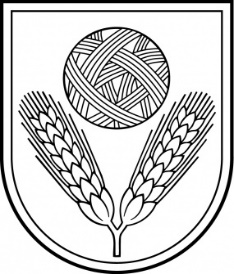 Rēzeknes novada DOMEReģ.Nr.90009112679Atbrīvošanas aleja 95A,  Rēzekne,  LV – 4601,Tel. 646 22238; 646 22231,  Fax. 646 25935,E–pasts: info@rezeknesnovads.lvInformācija internetā:  http://www.rezeknesnovads.lv